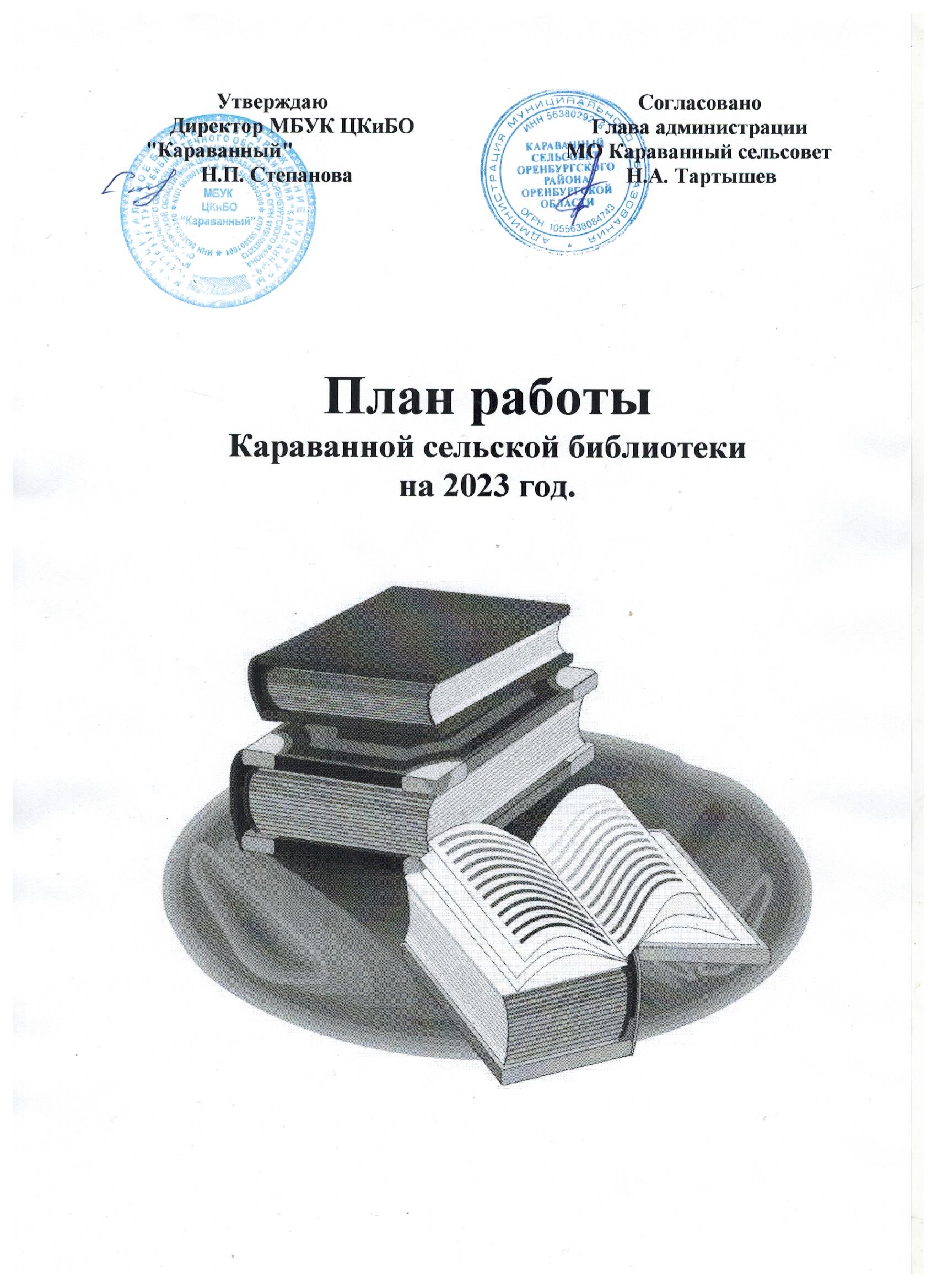                                   Основные задачиБиблиотека сегодня является значительным социальным информационным институтом, способствующим созданию и развитию гражданского общества, формированию патриотизма и преданности Родине, расширению социокультурного пространства чтения, повышению образовательного и культурного уровня населения, социализации людей, вовлечению их в общественную и культурную жизнь.  Караванная сельская библиотека, являясь крохотной деталью в сложном социокультурном государственном механизме продвижения книги и чтения, старается работать отлажено и без сбоев, идти в ногу со временем и выполнять задачи, ориентированные на современные правила и тенденции профессии:- повышения престижа чтения в подростковой среде, создания благоприятных условий для удовлетворения интеллектуальных и культурных потребностей подрастающего поколения, реализации личностного потенциала пользователей, обогащения их досуга.- привития чувства национальной гордости и патриотизма, любви к родному краю, его историческому прошлому и настоящему;- через приобщение пользователей к книге, чтению, пропагандировать преимущества здорового образа жизни, занятия физкультурой и спортом, отказ от вредных привычек;- оказание помощи семье и школе  в  профилактике безнадзорности и правонарушений несовершеннолетних и их социальной реабилитации;- внедрение новых информационных технологий, обеспечение свободного доступа граждан к виртуальным информационным ресурсам;- развитие и поощрение творческой инициативы работников библиотеки, повышение уровня профессионализма, расширение литературного кругозора  библиотекарей.Культурно-просветительская, досуговая деятельностьДеятельность библиотек системы запланирована по всем направлениям культурно-просветительской деятельности с учётом особо значимых для России и Севастополя, знаменательных и памятных дат.Участие в общероссийских акация «Библионочь», «Ночь искусств», «Читаем о войне».Приоритетными направлениями в работе остаются:- Популяризация чтения- краеведческая деятельность;- работа с социально-незащищёнными слоями населения;- военно-патриотическое воспитание;- здоровый образ жизни;- профилактика экстремизма и терроризма- экологическое и правовое просвещение пользователей;- организация летнего досуга детей и подростков;- духовно-нравственное развитиемероприятия по продвижению и популяризации культурного наследия, запланированы как традиционные, так и новые формы культурно-массовой работы.Приоритетные  направления в деятельности библиотеки- внедрение в библиотечные процессы инновационных прогрессивных форм работы с книгой;- продвижение литературы в подростковую среду, оказание помощи подросткам, попавшим  в трудную жизненную ситуацию;- профилактика экстремизма и терроризма- работа библиотеки по воспитанию патриотических чувств у подрастающего поколения и пропаганде книг краеведческого характера-  воспитание эстетических вкусов посредством книги-  экологическое просвещение-  совершенствование информационного пространства- повышение творческого профессионализма работников Караванной сельской библиотеки.На новый 2022 год работниками учреждения запланировано множество мероприятий во всех традиционных и инновационных для современной библиотеки направлениях.ЯНВАРЬФЕВРАЛЬМАРТАПРЕЛЬМАЙИЮНЬИЮЛЬАВГУСТСЕНТЯБРЬОКТЯБРЬНОЯБРЬДЕКАБРЬ10. Справочно-библиографическая работа.11.  Работа в рамках библиотечных и клубных объединенийПродолжит свою работу в 2023 году пресс центр "Вестник Караванного" объединение людей, изучающих прошлое родного края и влюбленных в историю. Используя краеведческий фонд библиотеки, музей школы, клуб будет способствовать развитию познавательных и творческих интересов его участников, а также являться неотъемлемым помощником и базой для проведения библиотечных мероприятий.Клуб  "Берегиня" изначально задумывался для ликвидации дефицита общения и одиночества. Миссия его велика и благородна, оттого клуб и в новом году будет действовать, предоставляя старшей возрастной категории читателей возможность приятно и интересно проводить свободное время, удовлетворять разнообразные культурно-просветительные потребности, а так же пробуждать новые интересы.Работа с социально-незащищенными группами населенияДеятельность учреждения в данном направлении ориентирована на обеспечение книгами и  периодикой людей не имеющих возможность прийти за книгой самостоятельно. Учитывая их ограниченные возможности в удовлетворении культурных запросов, библиотека организовывает для них различные досуговые мероприятия.Продвижение и реклама деятельности библиотеки.Рекламировать свои информационные ресурсы, продукты и услуги библиотека будет с помощью печатной рекламы - самого доступного и наглядного способа продвижения деятельности учреждения.О проведенных или планируемых мероприятиях библиотека будет сообщать на страницах  социальных сетей «ВКонтакте», в  "Одноклассниках" и в публикациях газеты «Вестник Караванного».Организационно-методическая работа.В 2021 году Караванная библиотека по-прежнему планирует использовать консультационно-методическую помощь библиотеки Оренбургского  района»,  обязательное  посещение обучающих семинаров. Немалая роль будет отведена и регулярному профессиональному самообразованию с обращением к специализированной литературе, а также электронным ресурсам в сети Интернет.Укрепление материально-технической базы.Укрепление материально–технической базы библиотеки останется и в предстоящем году одной из наболевших проблем учреждения: уже на протяжении нескольких лет остается нерешенной проблема обновления библиотеки новой специализированной мебелью.Пополнение книжного фонда будет производиться с помощью централизованной системы комплектования.Мероприятия к юбилею Оренбургского районаНаправление деятельностиНазвание мероприятияФорма работыСрокиКатегория пользователейдуховно-нравственное воспитание«Рождественская сказка»Рождественский праздник7 январяДошкольники1-4кл.работа с социально-незащищёнными слоями населения«Все о святках» (на тему праздников Новый год, рождество, Крещение и т.д.)Чай-клуб14 январяЖенский клуб "Берегиня"Популяризация чтенияОткрывая книгу, открываем мирОбзор книг-юбиляров16 январяСмешанная категория пользователейвоенно-патриотическое воспитаниеНезатихающая боль блокады…Урок мужества ко Дню снятия блокады города Ленинграда27 январяСтаршие классыПопуляризация чтения«Волшебный мир А.Н. Толстого»- к 140-летию А.Н.ТолстогоИгра-викторина10 январяНачальные классыПопуляризация чтения«Самый любимый сказочник» - 395 лет со дня рождения Шарля Перровыставка12 январяНачальные классыПопуляризация чтения«Прерваный полет» 85 лет со дня рождения В.С. ВысоцкогоЛитературно-музыкальная гостиная25 январяСмешанная категория пользователейПопуляризация чтения175 лет со дня рождения Василия Ивановича СуриковаВыставка-вернисаж19-30 январяСмешанная категория пользователейдуховно-нравственное развитие«Татьянин день»выставка25 январяСмешанная категория пользователейпрофилактика экстремизма и терроризма«Терроризм-угроза человечеству»Обзорная выставка30 январяСмешанная категория пользователейдуховно-нравственное развитие«Лучшая читающая семья»конкурсянварьСмешанная категория пользователейНаправление деятельностиНазвание мероприятияФорма работыСрокиКатегория пользователейвоенно-патриотическое воспитание«По следам Сталинградской битвы» 80летие   Сталинградской битвыИсторическая игра2 февраля8-9 классэкологическое просвещениеКто-кто в этой книге живет?Путешествие по красной книге8 февраля1-4 классыдуховно-нравственное развитие«Как наше слово отзовется» – Всемирный день борьбы с ненормативной лексикойУрок-беседа3 февраля5-7 классывоенно-патриотическое воспитаниеПодвиг Сталинграда бессмертенУрок мужества2 февраляСмешанная категория пользователейпрофилактика экстремизма и терроризмаПозитивная среда цифрового пространства в рамках Недели безопасного РунетаУрок - безопасности14 февраля7-9 классысовершенствование информационного пространства«Планета Наука» День российской наукиВыставка-квест8 февраля5-7 классыПопуляризация чтения«Певец родной природы» 150 лет со дня рождения М. М. ПришвинаВыставка2-10 февраляСмешанная категория пользователейПопуляризация чтения«Великий мечтатель»  -190 лет со дня рождения Жюля ВернаВыставка с обзором10-18 февраляСмешанная категория пользователейвоенно-патриотическое воспитание"Вперёд, мальчишки!" –День защитника Отечестваконкурсно-познавательная игра23 февраля3-4 классысовершенствование информационного пространства«Да здравствует российская наука!» – День российской наукипознавательный час8 февраляСмешанная категория пользователейдуховно-нравственное развитие«Словодром»:– Международный день родного языкалингвистическая игра21 февраля5-7 классыНаправление деятельностиНазвание мероприятияФорма работыСрокиКатегория пользователейдуховно-нравственное развитие«Как учились на Руси» -к 200летию К.Д. Ушинскогобеседа2 мартаСмешанная категория пользователейправовое просвещениеВаш голос нужен РоссииИнформационный стенд7 марта7-9 классыэкологическое просвещение«Загадочный мир дикой природы» — Всемирный день дикой природыэкологический час3 марта1-4 классыэкологическое просвещениеВы слыхали о воде? Говорят она везде!..Викторина к Всемирному дню воды5 марта4-5 классыдуховно-нравственное развитиеПоэзией живемПоэтический час (к Всемирному дню поэзии)19 марта7-9 классыдуховно-нравственное развитие«Женский силуэт на фоне истории» Международный женский денькнижная выставка, обзор1-8 мартаСмешанная категория пользователейдуховно-нравственное развитие«С праздником Весны, милые женщины!»Литературно-музыкальная гостиная8 мартаУчастники клуба «Берегиня»духовно-нравственное развитие«Маяк для многих поколений» -135 лет со дня рождения А. С. Макаренковыставка28 мартаСмешанная категория пользователейПопуляризация чтения«Любимые герои Михалкова» – 110 лет со дня рождения С.В. МихалковаДень громкого чтения13 марта1-4 классывоенно-патриотическое воспитание«Многоликий Крым»– День воссоединения Крыма с РоссиейВыставка фотографий18 мартаСмешанная категория пользователейПопуляризация чтенияНеделя детской и юношеской книгиВыставка книжных новинок24–30 марта1-4 классыПопуляризация чтенияЧитайте! Дерзайте! Свой мир открывайте!Литературная игра (к  открытию Недели детской и юношеской книги)25 марта1-4 классыдуховно-нравственное развитие«Наурыз»Весенний праздник23 мартаПопуляризация чтения"Знакомьтесь: Максим Горький!"– 155 лет со дня рождения Максима ГорькогоУрок-портрет28 мартаНаправление деятельностиНазвание мероприятияФорма работыСрокиКатегория пользователейдуховно-нравственное развитие«С любовью к Родине» – 150 лет Сергей Рахманиновтворческий вечер1 апреляСмешанная категория пользователейПопуляризация чтенияЗабавное, веселое, смешноеТематический праздник1апреля1-4 классыздоровый образ жизниСтиль жизни – здоровье и спортУрок здоровья к Всемирному дню здоровья7 апреля5-7 классысовершенствование информационного пространстваПутешествие в космосПознавательно – игровая программа12 апреля5-7 классыэкологическое просвещение«Забавные животные Веры Чаплиной» - 115 лет со дня рождения В. ЧаплинойВыставка -викторина24 апреля1-4 классыпрофилактика экстремизма и терроризмаБезопасность человека. Противодействие терроризмуКруглый столапрель7-9 классыПопуляризация чтения«Мир приключений Майн Рида» - 205 лет со дня рождения Майн Ридавыставка4 апреляСмешанная категория пользователейэкологическое просвещение«У нас Земля одна» — Международный день Землиигра-викторина22 апреля1-4 классыдуховно-нравственное развитие«Святой князь Александр Невский - славное имя России  – День воинской славы РоссииВыставка с обзором18 апреля7-9 классыНаправление деятельностиНазвание мероприятияФорма работыСрокиКатегория пользователейдуховно-нравственное развитие"Богатырь русской живописи" – 175 лет со дня рождения Виктора Михайловича ВаснецоваКнижно-иллюстративная выставка15 мая1-4 классывоенно-патриотическое воспитаниеНаш цветущий и поющий звонкий майЛитературно - музыкальная композиция ко Дню Победы в ВОВ5 маяСмешанная категория пользователейПопуляризация чтенияАкция «Читаем детям о войне»Громкие чтения6 мая1-4 классыдуховно-нравственное развитиеБессмертный полкакция9 маяСмешанная категория пользователейздоровый образ жизниВ плену табачного дымаЧас информации к Всемирному дню без  табака31 мая7-9 классыдуховно-нравственное развитие«Всему начало - отчий дом» – Международный день семьиИгра-викторина15 маяЧай-клуб «Берегиня»Популяризация чтения"В поисках жёлтого чемоданчика"– 95 лет со дня рождения С. Л. ПрокофьевойЛитературное путешествие14 мая1-4 классыПопуляризация чтенияОбщероссийский день библиотекКнижная лотерея27 маяСмешанная категория пользователейНаправление деятельностиНазвание мероприятияФорма работыСрокиКатегория пользователейПопуляризация чтенияПод парусами детстваРазвлекательная игротека ко Дню защиты детей1 июняПришкольный лагерьдуховно-нравственное развитие165 лет  освящению Исаакиевского собора в Санкт-ПетербургеВидео-экскурсия4 июняСмешанная категория пользователейэкологическое просвещениеРазноликая природаКонкурсно - игровой калейдоскоп ко Дню защиты окруж. среды5 июняПришкольный лагерьдуховно-нравственное развитие«По следам Пушкинских сказок» –Пушкинский день РоссииЛитературная игра6 июняПришкольный лагерьдуховно-нравственное развитие«Поэзия русского слова» – День русского языкатематическая выставка6 июняСмешанная категория пользователейдуховно-нравственное развитие«История России из века в век»– День Россиивыставка12 июняПришкольный лагерьвоенно-патриотическое воспитание«Русь, Россия, Родина моя…»урок патриотизма12 июняПришкольный лагерьсовершенствование информационного пространства«От Земли и до Луны – всё ребята знать должны»– 60 лет первому полету женщины-космонавта В.В. Терешковой в космосвикторина16 июняПришкольный лагерьПопуляризация чтения«Строки, опаленные войной»—  Памятная дата России. День памяти и скорби.Книжная выставка22 июняПришкольный лагерьвоенно-патриотическое воспитание«Так начиналась война»Урок мужества22 июняПришкольный лагерьдуховно-нравственное развитие«Мужественный пацифист» – 125 лет со дня рождения Эрих Марии Ремарккнижно-иллюстративная выставка22 июняСмешанная категория пользователейздоровый образ жизни«Олимпийские забеги» – Международный Олимпийский деньспортивно-сказочные игры23 июняПришкольный лагерьдуховно-нравственное развитие«Молодежные предпоЧтения» – День молодежи России.Выставка современных авторов27 июнямолодежьНаправление деятельностиНазвание мероприятияФорма работыСрокиКатегория пользователейдуховно-нравственное развитие«Семья - начало всех начал»– Всероссийский день семьи, любви и верностиВечер-отдых8 июляЧай-клуб «Берегиня»духовно-нравственное развитие«Ромашковая Русь»Конкурсно-игровая программа8 июля1-4 классыэкологическое просвещениеКрасота живет повсюду, важно только верить чудуЧас искусства12 июляСмешанная категория пользователейдуховно-нравственное развитие«Русь крещёная, Русь православная» – День Крещения РусиВыставка -обзор28 июляСмешанная категория пользователейПопуляризация чтения«Я жил сколь мог для общего добра» – 280 лет со дня рождения Г. Р. ДержавинаВыставка–портрет14 июляСмешанная категория пользователейНаправление деятельностиНазвание мероприятияФорма работыСрокиКатегория пользователейПопуляризация чтения«Книжки на прогулке»день отдыха с книгой4 августадошкольникипрофилактика экстремизма и терроризмаЭкстремизм – антисоциальное явлениеЭкспресс-выставка6 августа7-9 классыПопуляризация чтения«Ожившие сказки»выставка книг и игрушек12 августа1-4 классыэкологическое просвещениеМёд от болезней спасётВыставка - рекомендация19 августаСмешанная категория пользователейвоенно-патриотическое воспитание«День Российского флага»– День государственного флага РоссииТворческое занятие22 августа1-4 классыПопуляризация чтения«Королевство Виталия Губарева» – 85 лет со дня рождения В.С. ГубареваЛитературно-развлекательная программа26 августа1-4 классыдуховно-нравственное развитие– День российского киновыставка27 августаСмешанная категория пользователейНаправление деятельностиНазвание мероприятияФорма работыСрокиКатегория пользователейПопуляризация чтенияЗаливается звонок, начинается урокПутешествие в страну знаний ко Дню знаний1 сентября1-4 классыпрофилактика экстремизма и терроризмаТрагедия Беслана в наших сердцахЧас памяти ко Дню солидарности в борьбе с терроризмом3 сентября7-9 классыпрофилактика экстремизма и терроризмаУ кого лучше? Безопасно ли селфи?Урок правоведения6 сентября5-7 классыдуховно-нравственное развитие«Сражаюсь, верую, люблю.» – 100 лет со дня рождения Э.А. АсадоваЛитературная гостиная7 сентябряСмешанная категория пользователейдуховно-нравственное развитие«Зов белых журавлей» – 100 лет со дня рождения Расула Гамзатовалитературно-поэтический вечер8 сентябряСмешанная категория пользователейПопуляризация чтения«Ищите мудрость в книгах Л. Н. Толстого» – 195 лет со дня рождения Л.Н. Толстоговыставка9 сентября7-9 классыдуховно-нравственное развитие«Учитель, человек, писатель»  -105 лет со дня рождения В. А. Сухомлинскогобеседа28 сентябряСмешанная категория пользователейНаправление деятельностиНазвание мероприятияФорма работыСрокиКатегория пользователейдуховно-нравственное развитие«Загляни в мир музыки», Международный день музыкиконкурсно – игровая программа1 октября4-5 классыдуховно-нравственное развитие«Сибирский талант» – 150 лет со дня рождения В.Я. ШишковаКнижная выставка3 октябряСмешанная категория школьников-  экологическое просвещение«Литературный зоопарк: животные в детских книжках» — Всемирный день защиты животныхПознавательная игра4 октября1-4 классыПопуляризация чтения«Аксаковский всезнайка» – 200 лет со дня рождения  И.С. Аксаковабиблиосалон1-8 октября1-4 классыпрофилактика экстремизма и терроризма«Правила пользования Интернетом» - День рождения электронной почтыИнформ-минутки9 октября5-6 классыдуховно-нравственное развитиеДень Белых ЖуравлейЛитературный час22 октябряСмешанная категория пользователейздоровый образ жизниСоблазн велик, но жизнь дорожеВыставка-предупреждение  о вреде алкоголя15 октября7-9 классыНаправление деятельностиНазвание мероприятияФорма работыСрокиКатегория пользователейдуховно-нравственное развитиеПод звон колоколов единство обрелиЛитературно – историческая беседа4 ноября5-7 классыПопуляризация чтения«Встреча с И. С. Тургеневым» – 205 лет со дня рождения И. С. Тургеневавыставка-беседа9 ноября5-7 классыПопуляризация чтения«Вы ещё не читаете? Тогда мы идём к вам!»букинистический поход10-15 ноября1-4 классыздоровый образ жизни«Брось курить – вздохни свободно» Международный день отказа от курениявыставка-размышление16 ноябряСмешанная категория пользователейдуховно-нравственное развитие– День рождения Деда Мороза в Россиивыставка18 ноябрядошкольникиэкологическое просвещениеЭта птичка невеличка называется синичкаЭкологический час20 ноября1-2 классдуховно-нравственное развитиеНашим мамам дорогим, мы спасибо говорим!Литературно- музыкальная композиция ко Дню Матери26 ноября1-4 классыдуховно-нравственное развитие«Учись! Узнавай! Удивляйся!»:– День словарей и энциклопедийвыставка-словарь22 ноябряшкольникипрофилактика экстремизма и терроризма«Один в онлайн» - Всемирный день информации –Урок безопасности26 ноябряСтаршие школьникиНаправление деятельностиНазвание мероприятияФорма работыСрокиКатегория пользователейвоенно-патриотическое воспитаниеЗа честь и отвагуЛитературно-патриотический диалог (День героев Отечества)9 декабря1-4 классыправовое просвещениеПоговорим о КонституцииИсторико- познавательная программа12 декабря7-9 классыдуховно-нравственное развитие"Я встретил вас" – 220 лет со дня рождения Ф.И.Тютчевалитературная гостиная5 декабря5-6 классыПопуляризация чтения«Неповторимый талант России» – 105 лет со дня рождения А.И. Солженицынакнижно-иллюстративная выставка11 декабряСмешанная категория пользователейПопуляризация чтения«И дольше века длится день» – 95 лет со дня рождения Ч.АйтматоваВыставка с обзором12 декабряСмешанная категория пользователейдуховно-нравственное развитиеПодготовка к Рождественскому праздникурепетицииВ течении масяцаСмешанная категория пользователейНазвание мероприятияФорма работыСрокиКатегория пользователейНовые книги для детей и их родителейДень информациифевральсемьиБезопасный интернетинформационный чассентябрь1-4 классНаправление деятельностиНазвание мероприятияФорма работыСрокиКатегория пользователей